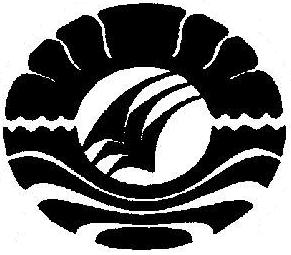 SK\SKRIPSIPENGEMBANGAN BUDAYA SEKOLAH (Studi Kasus Pada Sekolah Dasar Islam Terpadu Al – Fityan Kabupaten Gowa)DIAN MULYANIJURUSAN ADMINISTRASI PENDIDIKANFAKULTAS ILMU PENDIDIKANUNIVERSITAS NEGERI MAKASSAR2015